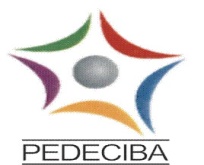 FORMULARIO DE INGRESO DE INVESTIGADORESArea BiologíaNombre completo (2 apellidos):Subárea: Doctorado (fecha de egreso): Fecha nacimiento de hijo/a (si corresponde):Línea(s) de investigación: (En 2 o 3 renglones)Cargo actual remunerado (descripción):(Cargo que ocupa: grado, interino/efectivo, carga horaria, laboratorio, institución)¿Cargo rentado en institución pública o privada en la que se realiza investigación? (marcar):□						□ SÍ						 NOProducción:(Detalle la ficha bibliográfica completa y doi de cada publicación y subraye su nombre en el caso de ser autor de correspondencia).Revistas arbitradas Capítulos de libroLibros (redacción o edición)Patentes(Indicar título, autores y lugar de presentación).Formación de investigadores:(Indique en todos los casos el nombre, año de comienzo del estudiante y de egreso si corresponde y si actuó como Tutor o Co-Tutor).Tutorías en marchaMaestríaDoctoradoTutorías concluidasMaestríaDoctoradoPasantías recibidas(Especificar nombre del pasante, institución, laboratorio y país de origen, agencia financiadora, período)Organización de cursos de posgrado:(Indicar: nombre del curso, si es nacional, regional o internacional, agencia(s) financiadora(s), período, horas de teórico (incluye seminarios) y de trabajos prácticos dictados por el investigador).Participación en cursos de posgrado:(Indicar: nombre del curso, si es nacional, regional o internacional, agencia(s) financiadora(s), período, horas de teórico (incluye seminarios) y de trabajos prácticos dictados por el investigador).Proyectos de investigación en curso, aprobados o concluidos:(Describa el nombre del proyecto, agencia financiadora, si es responsable o participante, período y monto del apoyo).Independencia: (Resuma en 300 palabras cada una de las líneas de investigación en las cuales participa y fundamente objetivamente -referenciando a los artículos publicados en el período- su protagonismo como director o participante de las mismas).Reconocimiento: (Detallar categorización en el SNI, Premios u otro tipo de reconocimientos).Para investigadores residentes en el exterior:Vinculación con el PEDECIBA BIOLOGÍA (hasta 300 palabras).LOS DATOS CONTENIDOS EN ESTE FORMULARIO, SON TOMADOS CON VALIDEZ DE DECLARACIÓN JURADALos siguientes ítems corresponden a la Comisión EvaluadoraProducción científica:Formación de capacidades de investigación:Categorización: